
________________________________________________________
UNIVERSITY FACILITIES MANAGEMENT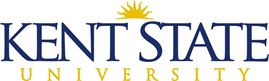 GovDeals Registration Form for Regional CampusesGovDeals Registration Form for Regional CampusesRegional Campus:Contact Name: Phone Number: Email Address:Credit Index for Deposit:Item Name: Item Description: 
Please include specific description, measurements, quantities, and the working condition of the item. Details to assist the buyer bidding on the items are very helpful for selling.Item Description: 
Please include specific description, measurements, quantities, and the working condition of the item. Details to assist the buyer bidding on the items are very helpful for selling.Original Item Cost*:*If the original cost is over $2,500, you must complete and file an Inventory Control Property Disposition Form and submit the form to the Controller’s Office. 
Inventory Control Tag Number (if applicable):_____________*If the original cost is over $2,500, you must complete and file an Inventory Control Property Disposition Form and submit the form to the Controller’s Office. 
Inventory Control Tag Number (if applicable):_____________Suggested Starting Bid: 
Must be  $35.00; there is a $35 fee deducted from sale for each posting.Digital pictures must be attached with this form when sending to KSUsurplus@kent.edu Please submit photos in JPG format.Digital pictures must be attached with this form when sending to KSUsurplus@kent.edu Please submit photos in JPG format.By completing this form your regional campus is agreeing to abide by the policies set forth by Kent State University and Campus Surplus. Questions? Please call Jeff Brewster at 330-672-8704.By completing this form your regional campus is agreeing to abide by the policies set forth by Kent State University and Campus Surplus. Questions? Please call Jeff Brewster at 330-672-8704.